CSF SCRIMMAGE SUNDAY – DECEMBER 12TH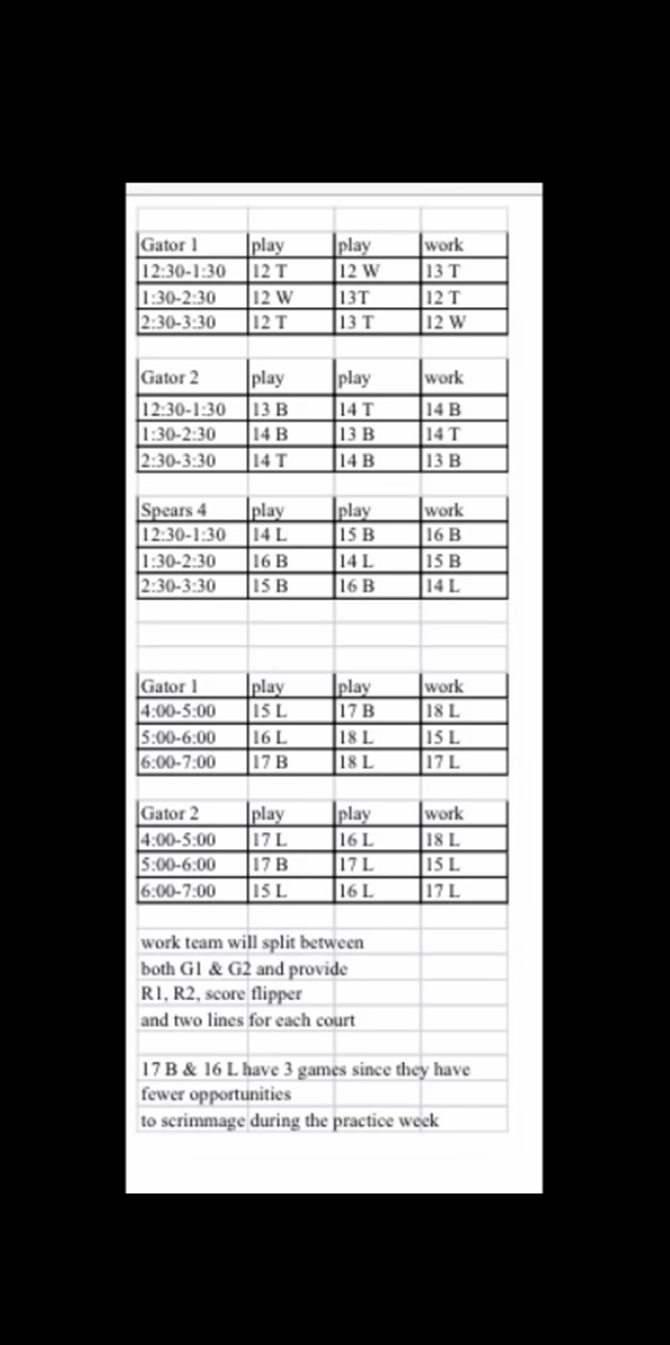 